                        Сценарий Масленицы на улице  Действующие лица: Скоморох, Зима ,Ягуся Гавриловна , Весна. (под веселую музыку появляются Скоморох и Зима)Скоморох: Эге - гей! Собирайся, народ! Сегодня вас много интересного ждет! Мы зовем к себе тех, кто любит веселье и смех! Ждут вас игры, забавы и шутки! Скучать не дадут не минутки!В гости праздник идет! Песни пой и пляши, веселись от души! Зимушку провожаем, Весну в гости зазываем! Зима: Я Зима - белая, белая, В поле снегом сеяла-сеяла. Но пора масленицу широкую открыть, Весну красную впустить! Ребята, хотите, чтобы весна пришла? Тогда отгадайте мои загадки: 1.Белая морковка зимой растёт ловко. (Сосулька.) 2.Была белая да седая, пришла зелёная, молодая. (Зима и Весна.) 3.Упало солнышко в снега, Влилась молочная река, Плывут в горячую страну Там делать в дырочках луну. (Блины.) 4.Масленица – объеденье! Напечем блины с утра. К ним – сметана и варенье И, конечно же, … ! (Икра) 5.Праздник этот знаем мы – Время проводов зимы. Люди в эти дни должны Веселиться, печь блины. (Масленица.) Скоморох: Пахнет солнцем и блинами – Нынче – МАСЛЕНИЦА С НАМИ!(Звенят колокольчики, Скоморохи выносят чучело Масленицы) Скоморох: Масленица дорогая, Наша гостьюшка годовая, На саночках расписных, На кониках вороных. Дети: 1. Наша Масленица, ты широкая, В детский сад к нам пришла, И веселье принесла! 2. Дорогая наша Масленица! Авдотьюшка Изотьевна! Дуня белая, Дуня румяная, Коса длинная, трехаршинная! 3. Платок ситцевый, новомодненький! Живет Масленица семь деньков, Оставайся Масленица, семь годков! Скоморох: Крепче за руки беритесь, И по кругу становитесь. Будем весело плясать, Зимушку провожать Широкую масленицу открывать, Весну в гости зазывать! (Дети водят хоровод под песню «Ай, заинька» ) Зима: Ну, ребята, молодцы! Повеселились от души! А у меня для вас еще загадки есть! 1.Никто его не видит, а всякий его слышит, Без крыльев оно, а летит, без языка, а говорит. (Эхо). 2.Метла летит реактивная - Изобретение дивное, Кто на ней летает, Тот людей - путает! Кто это!? Дети . Баба- яга! (Под музыку на метле влетает Баба-Яга) Ягуся Гавриловна: Да, позвольте представиться! Я - Ягуся Гавриловна. Ой-ой-ой! Что-то холодновато тут у вас! Да блинчиками пахнет, а еще, кажется, весной! Чего это вы здесь собрались? Секрет, какой, аль нет? Скоморох: Праздник у нас - Масленица! Мы зиму провожаем, масленицу открываем, весну красную зазываем, а с тобой играть будем. Ягуся Гавриловна: А как? Скоморох: А вот так! (Дети идут по кругу проговаривая слова: Баба Ега — костяная ножка С печки упала, ногу сломала Нас не догнала! (разбегаются, Баба яга их догоняет) Ягуся Гавриловна: Ах, так! Вы на праздник собрались, И меня дразнить пытались! Я сейчас как засвищу, Всем вам мигом отомщу! Я Масленицу украду, В лес дремучий унесу! (Ягуся крадет чучело Масленицы и убегает.) Скоморох: Вот беда так беда! Баба - Яга Масленицу украла. Что же нам теперь делать? Что, ребята, отправимся Масленицу искать?Зима: Ребята, прежде чем идти Масленицу искать, надо бы силушки понабраться. Предлагаю первую забаву- игру.                            Проводится игра: «Перетяни канат!» Зима: А теперь забава вторая! Кто быстрее в одно ухо Сивке-Бурке влезет, а в другое вылезет.                               Проводится игра «Пролезь в обруч». Для этого набираются две команды по 8 человек. Перед каждой командой держат вертикально по три обруча подряд. Задача игроков – пролезть через них. Выигрывает та команда, участники которой быстрее и аккуратнее выполнили задание. Зима: А теперь забава третья! Измерим удаль детскую-молодецкую!                                          «Петушиные бой» Зима: Ну, молодцы, ребята, крепкий будет народ! Ох, слышу, что-то в небе гудит, свистит. Видимо, Бабка-Ежка к нам несется.Скоморох: Так ведь она у нас масленицу украла!Под музыку прилетает Баба-Яга. Она приносит с собой чучело Масленицы.Скоморох:  С чем прилетела? Чего хотела? Ягуся Гавриловна: Хотела с вами поиграть, повеселиться да блинами угоститься. Скоморох: Ишь, чего захотела! А зачем же ты тогда Масленицу у ребят украла? Ягуся Гавриловна: Прошу прощения у ребят, раскаиваюсь и больше не буду так делать.Скоморох: Мы простим тебя, если ты поиграешь с нами. Ягуся Гавриловна: С удовольствием!                                Проводится эстафета «По лошадям» Зима: Ну молодцы, ребята! Ягуся, а у меня и для тебя задание есть! Отгадай мою загадку: 1.Доброе, хорошее На людей глядит, А людям на себя Глядеть не велит. (Солнце.) 2.Бродит одиноко огненное око, Всюду, где бывает, взглядом согревает. (Солнце).                           Под музыку выходит Весна с солнцем в рукахСкоморох:. Погляди-ка, народ, (указывает) К нам Весна идет!На ней платье новое, новое, новое .Тому платью и цены нет, Весне красной шлем привет.Здравствуй, Весна-голубушка, Весна-красна. Весна. Здравствуйте и вы, люди добрые! Я весна красная-красная Солнечная, ясная-ясная! Я пришла к вам с радостью, с великой милостью. С солнцем ярким С рожью зернистой, С пшеницей золотистой, С овсом кучерявым, С овсом усатым, С черною смородиной, Со цветами лазоревыми Да с травушкой-муравушкой! Скоморох: какое солнышко у тебя красивое, теплое. Согрей и нас солнечными лучиками!                                      Игра «карусель с солнышком» Зима: Ох, и теплое весеннее солнышко! Жарко мне здесь у вас! Таю я. Пришел Весна, твой черед. А мне пора.(уходит) Весна: Ты прости - прощай, Зимушка-зима .Ты прости - прощай на нас не серчай. Ждем тебя через годок на осенний порог. Ягуся Гавриловна: Ох и наигралась, навеселилась! Да что-то я проголодалась — блинов хочется. Скоморох: Вот у масленицы и проси блинов! Ягуся Гавриловна: Дай блинов! Дай блинов! Скоморох: Да кто же так просит! Нужно боярыне Масленице в ножки поклониться и во всем повиниться! Яга падает на колени перед масленицей и просит прощения и блинов. Скоморох: Как на масленичной неделе Из печи блины летели! Масленица, угощай, Всем блиночков подавай! Русская народная песня «Блины» (выносят блины на подносе) Скоморох: С пылу с жару – разбирайте, Похвалить не забывайте! С пылу с жару из печи, Все румяны, горячи! 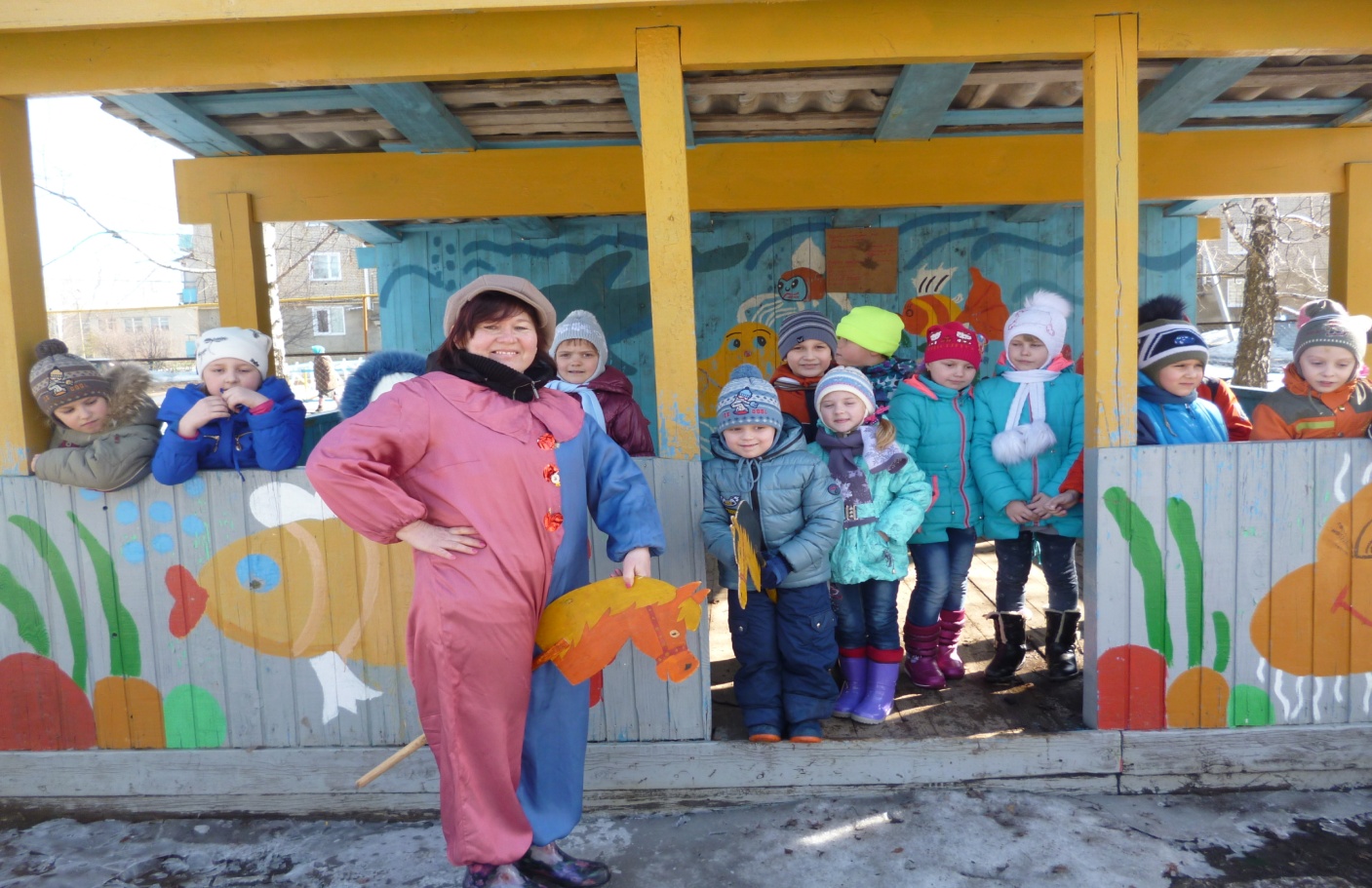 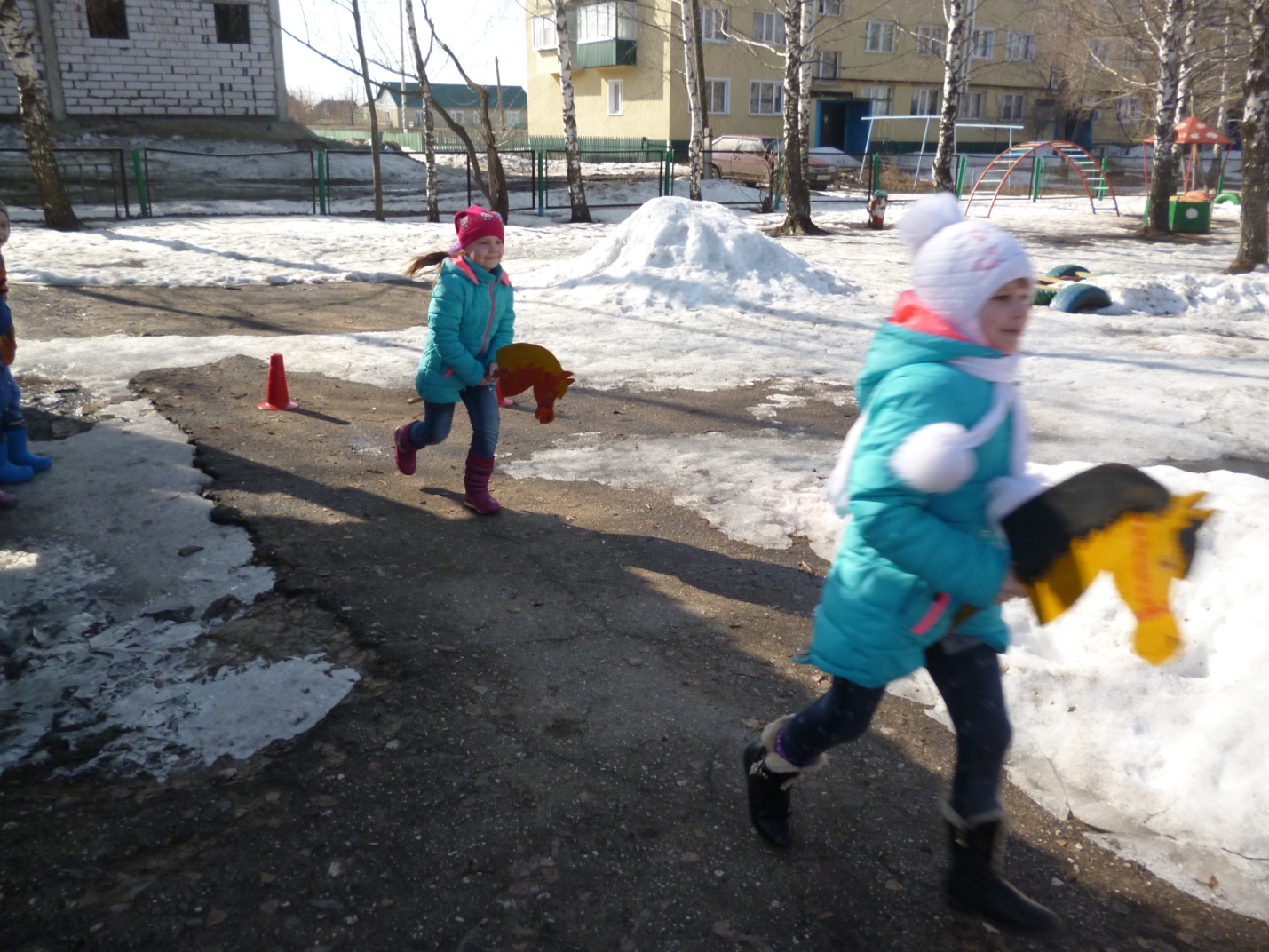 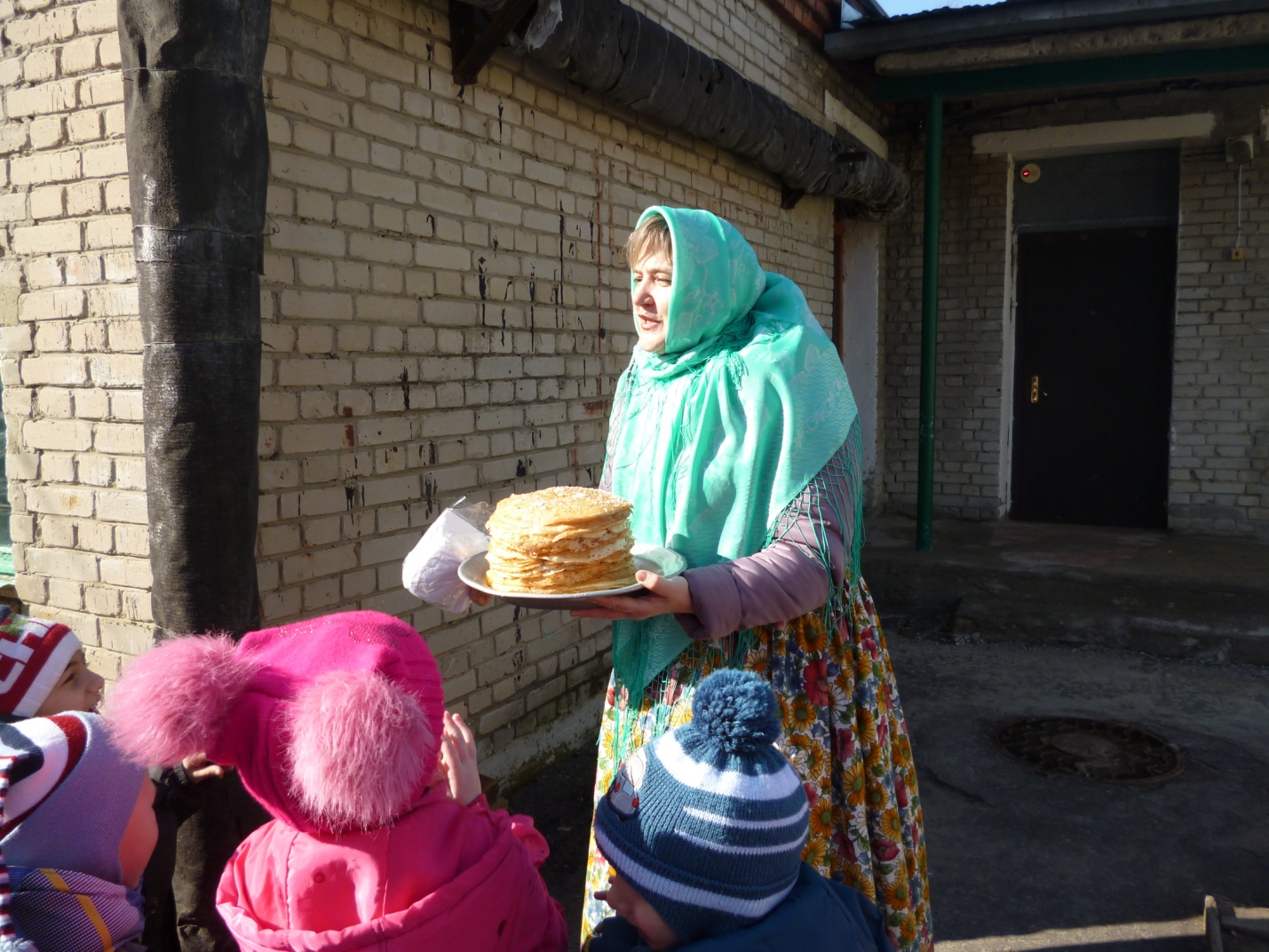 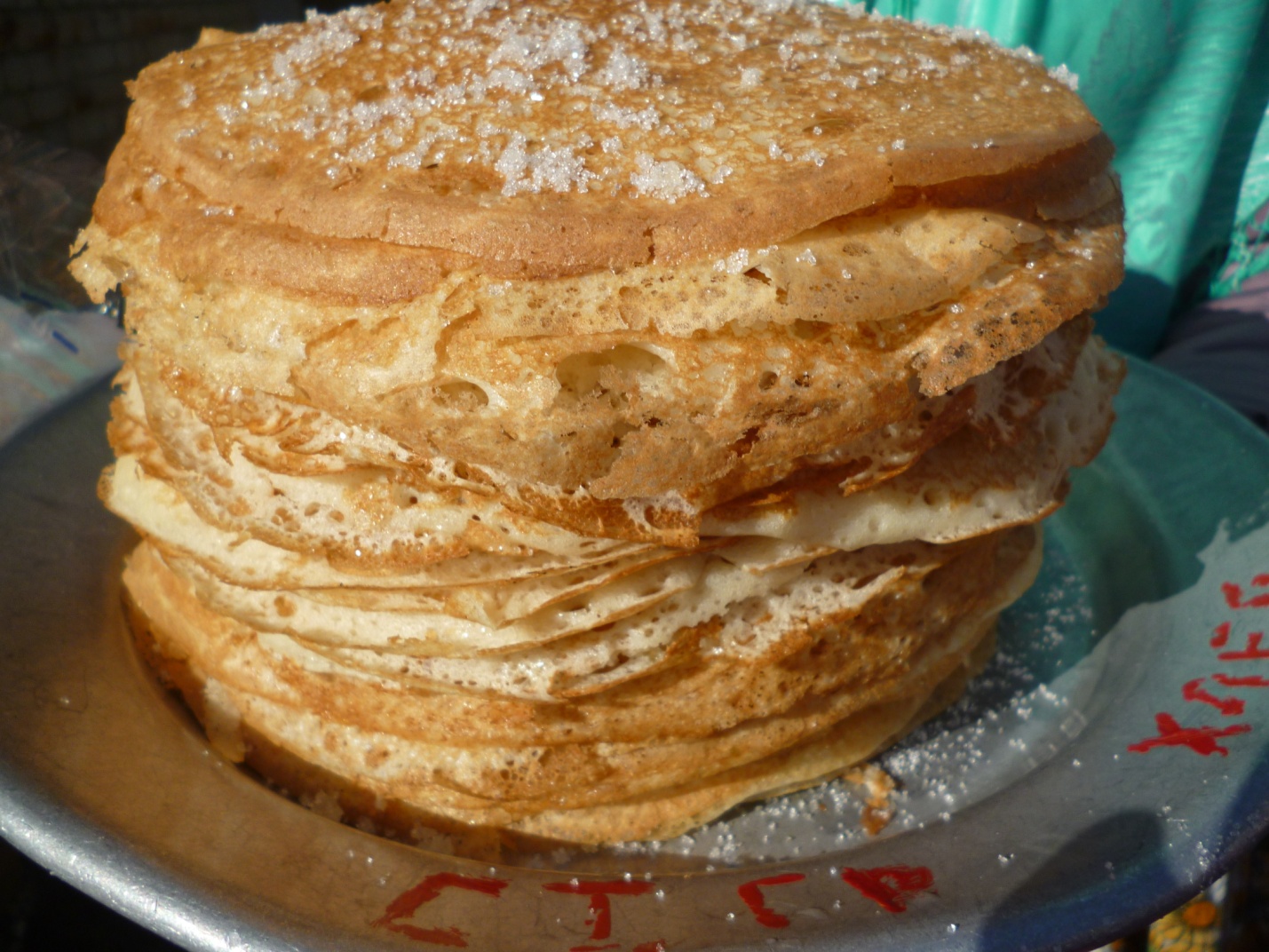 